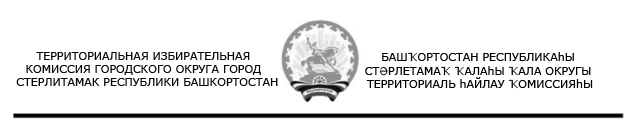 РЕШЕНИЕ31 августа 2020 года						№152/855-43г. СтерлитамакОб исключении кандидата из зарегистрированного списка кандидатов в депутаты Совета городского округа город Стерлитамак Республики Башкортостан пятого созыва, выдвинутого избирательным объединением «Местное отделение г.Стерлитамака Башкортостанского регионального отделения Всероссийской политической партии «ЕДИНАЯ РОССИЯ»   по единому избирательному округуВ соответствии с частью 1 статьи 56 Кодекса Республики Башкортостан о выборах, на основании заявления Басырова Рустема Ришатовича о снятии своей кандидатуры, территориальная избирательная комиссия городского округа город Стерлитамак Республики Башкортостан, на которую постановлением Центральной избирательной комиссии Республики Башкортостан от 7 апреля 2016 года № 137/11-5 возложены полномочия избирательной комиссии городского округа город Стерлитамак Республики Башкортостан, решением территориальной избирательной комиссии от 19.06.2020 №126/611-4  возложены полномочия окружных избирательных комиссий по выборам депутатов Совета городского округа город Стерлитамак Республики Башкортостан пятого созыва,   решила:1. Исключить из зарегистрированного списка кандидатов в депутаты Совета городского округа город Стерлитамак Республики Башкортостан  пятого созыва, выдвинутого избирательным объединением «Местное отделение г.Стерлитамака Башкортостанского регионального отделения Всероссийской политической партии «ЕДИНАЯ РОССИЯ»   по единому  избирательному округу Басырова Рустема Ришатовича.2. Поручить участковым избирательным комиссиям городского округа город Стерлитамак Республики Башкортостан обеспечить вычеркивание из избирательного бюллетеня для голосования по единому избирательному округу Басырова Р. Р.3. Вычеркивание данных о выбывшем кандидате производить шариковой ручкой черного, фиолетового или синего цвета прямой линией по строке внесенной в избирательный бюллетень записи о нем. Линия вычеркивания не должна  пересекать рамку бюллетеня (слева и справа) и не должна проходить между квадратами для отметок избирателя.4. Недопустимо использовать маркер при вычеркивании из бюллетеня данных о выбывшем кандидате. 5. Направить настоящее решение в участковые избирательные комиссии городского округа город Стерлитамак Республики Башкортостан.6. Опубликовать данное решение в газете «Стерлитамакский Рабочий». 7. Возложить контроль за выполнением пунктов 2,3,4,5 решения на секретаря территориальной избирательной комиссии городского округа город Стерлитамак Республики Башкортостан Е.И. Загуменникову.Председатель территориальнойизбирательной комиссии					Е. В. СизовСекретарь территориальнойизбирательной комиссии					Е.И. Загуменникова